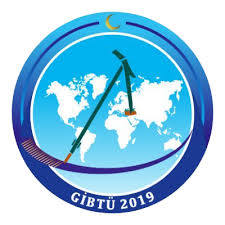 Kredi Yüküne Ders Saydırma Formu……………………………………* ANABİLİM DALI BAŞKANLIĞINA	Anabilim dalınızda ders aşamasında yüksek lisans/doktora öğrencisiyim. Aşağıdaki dersi/dersleri kredi yüküme saydırmak istiyorum. İstenen belgeler ektedir. Gereğini arz ederim.                                                                                                 Öğrenci İmzasıKOMİSYON RAPORU VE ANABİLİM DALI BAŞKANLIĞI ÖNERİSİ	Yukarıda bilgileri yazılı öğrencinin kredi yüküne ders saydırma talebi ile ilgili toplanan komisyonumuz yapmış olduğu inceleme neticesinde aldığı kararın aşağıda yazıldığı şekilde olduğuna ve kararın Anabilim Dalı Başkanlığına arzına oy çokluğu / oy birliği ile karar vermiştir.       /        / 202*Öğrenci tarafından yazılacaktır. **Komisyon Tarafından Doldurulacaktır.  ***Anabilim Dalı Başkanınca Doldurulacaktır.Ekler:1-Derslerin alındığı Üniversite tarafından derslerin başarı durumunu gösterir onaylı belge ile onaylı ders içerikleri2-Derslerin alındığı programdan kaydının silindiğine dair onaylı belge (Enstitümüzden Özel öğrenci statüsünde ders alanlar hariç)3-Enstitüdeki mevcut durumunu gösterir onaylı güncel transkriptÖğrenci No, Ad ve Soyad*:Anabilim Dalı / Bilim Dalı*:Telefon No ve E-Posta*:Adres* :Dersin Kodu ve Adı*:…………………………………Dersin Kodu ve Adı*:………………………………………….Dersin Alındığı Üniversite ve Ders Başarı BilgisiÜniversite*Örnek: ……………Örnek: ….….. ÜniversitesiDersin Alındığı Üniversite ve Ders Başarı BilgisiEnstitü*Örnek: Eğitim Bilimleri EnstitüsüÖrnek: Eğitim Bilimleri Enst.Dersin Alındığı Üniversite ve Ders Başarı BilgisiAnabilim Dalı*Örnek: Temel EğitimÖrnek: Temel EğitimDersin Alındığı Üniversite ve Ders Başarı BilgisiBilim Dal*Örnek: Sınıf Öğretmenliği Eğit.Örnek: Sınıf Öğretmenliği EğitDersin Alındığı Üniversite ve Ders Başarı BilgisiDersin Hangi Statüde Alındığı*Örnek: Özel Öğrenci)Örnek: Yüksek Lisans öğrencisiDersin Alındığı Üniversite ve Ders Başarı BilgisiDersin Alındığı Dönem*Örnek:2017-2018 güzÖrnek:2016-2017 BaharDersin Alındığı Üniversite ve Ders Başarı BilgisiDili*Örnek: TürkçeÖrnek: İngilizceDersin Alındığı Üniversite ve Ders Başarı BilgisiKredi, AKTS ve Başarı Notu*Örnek:3 kredi, 7,5 AKTS, AAÖrnek:3 Kredi, 7,5 AKTS, AAKomisyon KararıEşdeğer Kabul Edilen Kredi ve AKTS**………… Kredi / ………. AKTS………… Kredi / ………. AKTSKomisyon KararıEşdeğer Kabul Edilen Başarı Notu**Komisyon KararıDili**Komisyon KararıSonuç**(  ) Uygun (  ) Uygun değil(  ) Uygun (  ) Uygun değilAnabilim Dalı Başkanlığı Önerisi***Anabilim Dalı Başkanlığı Önerisi***(  ) Uygun (  ) Uygun değil(  ) Uygun (  ) Uygun değilGerekçe**:Uygun bulunmaması durumunda gerekçe yazılmalıdır.Gerekçe**:Uygun bulunmaması durumunda gerekçe yazılmalıdır.Gerekçe**:Uygun bulunmaması durumunda gerekçe yazılmalıdır.Gerekçe**:Uygun bulunmaması durumunda gerekçe yazılmalıdır.İmzaİmzaİmza……………………..……………………..……………………..BaşkanÜyeÜyeBaşvuru belgelerinin ve kararın Enstitü Müdürlüğüne arz edilmesine,Başvuru belgelerinin ve kararın Enstitü Müdürlüğüne arz edilmesine,Unvan Ad Soyad***Anabilim Dalı Başkanı